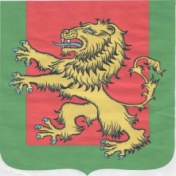 ГЛАВА РЖЕВСКОГО РАЙОНАТВЕРСКОЙ  ОБЛАСТИПОСТАНОВЛЕНИЕ15.08.2016 г.                                                                                                                    №  222   О внесении изменений и дополнений в Постановление Главы Ржевского района от 15.12.2015 года №563«О Порядке мониторинга и контроля реализации документов стратегического планирования муниципального образования «Ржевский район» Тверской области»        В соответствии с Федеральным законом от 28.06.2014 № 172-ФЗ «О стратегическом планировании в Российской Федерации», законом Тверской области от 15.07.2015 № 66-ЗО «О стратегическом планировании в Тверской области», руководствуясь Уставом Ржевского района Тверской области ПОСТАНОВЛЯЮ:             1.Внести изменения в Постановление Главы Ржевского района от 15.12.2015 года №563 «О Порядке мониторинга и контроля  реализации документов стратегического планирования муниципального образования «Ржевский район» Тверской области»  (далее по тексту – Постановление). Приложение к Постановлению изложить в новой редакции (Приложение).            2.Настоящее постановление  вступает в силу со дня его подписания, подлежит опубликованию в газете «Ржевская правда» и размещению официальном сайте администрации муниципального образования «Ржевский район» - www.rzhevregion.com           3.Контроль за исполнением настоящего постановления оставляю за собой. Глава Ржевского района                                                               В.М. Румянцев  Приложениек Постановлению Главы Ржевского районаТверской областиот 15.08.2016 №222«Приложениек Постановлению Главы Ржевского районаТверской областиот 15.12.2015 №563Порядокмониторинга и контроля реализации документов стратегического планированиямуниципального образования «Ржевский район» Тверской области1.Общие положения        1. Настоящий Порядок определяет основы осуществления мониторинга и контроля реализации документов стратегического планирования муниципального образования «Ржевский район» Тверской области и подготовки документов, в которых отражаются результаты мониторинга и контроля реализации документов стратегического планирования муниципального образования «Ржевский район» Тверской области.        2. Понятия, используемые в настоящем Порядке, применяются в значениях, определенных Федеральным законом от 28.06.2014 № 172-ФЗ «О стратегическом планировании в Российской Федерации» (далее – Федеральный закон).2. Основы осуществления мониторинга реализации документовстратегического планирования муниципального образования «Ржевский район» Тверской области        2.1 В соответствии с частью 3 статьи 15 закона Тверской области от 15.07.2015 № 66-ЗО «О стратегическом планировании в Тверской области» к документам, в которых отражаются результаты мониторинга реализации документов стратегического планирования в сфере социально-экономического развития муниципального образования «Ржевский район» Тверской области относятся:        а)  ежегодный отчет Главы Ржевского района Тверской области о результатах деятельности Администрации Ржевского района Тверской области (далее также – ежегодный отчет);        б) сводный годовой доклад о ходе реализации и об оценке эффективности муниципальных программ (далее – сводный годовой доклад).2.2 Руководители структурных подразделений администрации Ржевского района отражают результаты мониторинга документов стратегического планирования в    отчетах структурных подразделений администрации Ржевского района об итогах работы за прошедший год  и в годовых отчетах о ходе реализации и об оценке эффективности муниципальных программ в установленном порядке представляют:- отчет структурного подразделения администрации Ржевского района об итогах работы за прошедший год;- годовые отчеты о ходе реализации и об оценке эффективности муниципальных программ в финансовый отдел администрации Ржевского района.        2.3 Сводный годовой доклад формируется в соответствии с требованиями Порядка принятия решений о разработке муниципальных программ, формирования, реализации и проведения оценки эффективности реализации муниципальных программ МО «Ржевский район» Тверской области», утвержденного Постановлением Администрации Ржевского района Тверской области №37-па от 10.07.2013 года.         2.4 Сводный годовой доклад подлежит размещению на официальном сайте администрации муниципального образования «Ржевский район» - www.rzhevregion.com и общедоступном информационном ресурсе стратегического планирования в сети «Интернет».       3.Основы осуществления контроля  реализации документов стратегического планирования муниципального образования «Ржевский район» Тверской области:       3.1 Контроль реализации документов стратегического планирования муниципального образования «Ржевский район» Тверской области осуществляется структурными подразделениями  администрации Ржевского района Тверской области, ответственными за разработку данных документов и  Собранием Депутатов Ржевского района.Порядок осуществления контроля реализации стратегии социально-экономического развития муниципального образования «Ржевский район» Тверской области:      3.2.1 Контроль реализации стратегии социально-экономического развития муниципального образования «Ржевский район» Тверской области  осуществляется ежегодно в форме сводной информации о выполнении плана мероприятий по реализации Стратегии, которая формируется отделом экономики администрации Ржевского района  и направляется Главе Ржевского района не позднее 1 апреля текущего года.        3.2.2 Сводная информация о выполнении плана мероприятий по реализации Стратегии формируется отделом экономики администрации Ржевского района на основании сведений структурных подразделений администрации Ржевского района -ответственных за исполнение данного плана мероприятий, представляемых до 15 марта текущего года.          3.2.3 При необходимости по итогам рассмотрения информации, указанной в пункте 3.2.2 настоящего подраздела, а также на основании части 4 статьи 8 закона Тверской области от15.07.2015 №66-ЗО «О стратегическом планировании в Тверской области» могут приниматься решения о корректировке стратегии в порядке, установленном настоящим подразделом.Порядок осуществления  контроля реализации прогноза социально-экономического развития муниципального образования «Ржевский район» Тверской области на среднесрочный период:             4.1 Контроль реализации прогноза социально-экономического развития муниципального образования «Ржевский район» Тверской области на среднесрочный период осуществляется отделом экономики администрации Ржевского района  путем формирования ежегодного доклада об исполнении основных показателей прогноза социально-экономического развития муниципального образования «Ржевский район» Тверской области за отчетный финансовый год, который содержит:    а)  текстовую часть, включающую:     краткую информацию о достигнутых значениях основных показателей прогноза социально-экономического развития муниципального образования «Ржевский район» Тверской области за отчетный финансовый год;      б)  табличную часть, содержащую сравнительную информацию основных показателей прогноза социально-экономического развития муниципального образования «Ржевский район» Тверской области на отчетный финансовый год.      4.2 Доклад об исполнении основных показателей прогноза социально-экономического развития муниципального образования «Ржевский район» Тверской области за отчетный финансовый год направляется отделом экономики в срок до 1 октября текущего года в финансовый отдел администрации Ржевского района.Порядок осуществления контроля реализации прогноза социально-экономического развития муниципального образования «Ржевский район» Тверской области на долгосрочный период:         5.1 Контроль реализации прогноза социально-экономического развития муниципального образования «Ржевский район» Тверской области на долгосрочный период осуществляется  отделом экономики администрации Ржевского района  раз в шесть лет путем формирования информации о реализации прогноза социально-экономического развития муниципального образования «Ржевский район» Тверской области на долгосрочный период  в соответствии с их сферой деятельности и данных отчетности Территориального органа Федеральной службы государственной статистики по Тверской области.           5.2 Информация о реализации прогноза социально-экономического развития муниципального образования «Ржевский район» Тверской области на долгосрочный период в срок не позднее 1 августа года, в котором планируется разработка очередного прогноза социально-экономического развития муниципального образования «Ржевский район» Тверской области на долгосрочный период, представляется отделом экономики администрации Ржевского района в финансовый отдел и Главе Ржевского района.            6.  Порядок осуществления контроля реализации бюджетного прогноза муниципального образования «Ржевский район» Тверской области на долгосрочный период:            6.1  Контроль реализации бюджетного прогноза муниципального образования «Ржевский район» Тверской области на долгосрочный период осуществляется финансовым отделом администрации Ржевского района раз в шесть лет путем формирования информации о реализации бюджетного прогноза  муниципального образования «Ржевский район» Тверской области на долгосрочный период.             6.2  Информация о реализации бюджетного прогноза муниципального образования «Ржевский район» Тверской области на долгосрочный период  в срок не позднее 1 августа года, в котором  планируется разработка  очередного бюджетного  прогноза муниципального образования «Ржевский район» Тверской области на долгосрочный период,  представляется финансовым отделом администрации Ржевского района  Главе Ржевского района.            7. Порядок осуществления контроля реализации плана мероприятий по реализации стратегии социально-экономического развития муниципального образования «Ржевский район»  Тверской области:              7.1 Контроль реализации плана мероприятий по реализации стратегии социально-экономического развития муниципального образования «Ржевский район» Тверской области (далее – план мероприятий) осуществляется отделом экономики Ржевского района, администрацией Ржевского района  и Собранием Депутатов Ржевского района на основе информации, представляемой органами  местного самоуправления  в соответствии с их сферой деятельности.             7.2 Органы  местного самоуправления Ржевского района по окончании срока этапа реализации стратегии социально-экономического развития муниципального образования «Ржевский район» Тверской области, но не позднее 1мая года, следующего за отчетным, направляют в отдел экономики администрации Ржевского района сведения о реализации плана  мероприятий по установленной форме.           7.3 Информация о реализации плана мероприятий  подготавливается отделом экономики администрации Ржевского района на основании сведений, указанных в пункте 7.2 настоящего подраздела, и в срок до 30 июня года, следующего за отчетным, представляется в Главе Ржевского района.               8. Порядок осуществления контроля реализации муниципальных программ:               8.1 Контроль реализации муниципальных программ осуществляется главным администратором (администратором) муниципальной программы путем формирования отчета о реализации муниципальной программы  за отчетный финансовый год.               8.2  Порядок формирования и согласования отчета  о реализации муниципальной программы  за отчетный финансовый год осуществляется  в соответствии с требованиями Порядка принятия решений о разработке муниципальных программ, формирования, реализации и проведения оценки эффективности реализации муниципальных программ МО «Ржевский район» Тверской области», утвержденного Постановлением Администрации Ржевского района Тверской области №37-па от 10.07.2013 года.»